Student Name: ________________________Unit 3: SystemsLesson 1: Core TechnologiesFile 3.1.5: Ohm’s Law and Basic Circuits WorksheetElectrical and electronic technologies utilize Ohm’s law to explain the relationship between voltage, current, and resistance. The formula for Ohm’s Law is represented below:Ohm’s Law = V = I x RV = voltage (units=volts)	I = current (units=amps)	R = resistance (units=ohms)PracticeUsing Ohm’s Law, solve the following problems. Be sure to show your work.A nine-volt battery supplies power to a cordless blow dryer with a resistance of 18 ohms. How much current is flowing through the blow dryer?A 110-volt wall outlet supplies power to a black light with a resistance of 4400 ohms. How much current is flowing through the black light?Designers and engineers use Ohm’s Law to determine the specific electrical and electronic components needed in a circuit, depending on the desired purpose. Basic circuits contain four parts (Figure 1): power source, conductor, control, and load (output). Figure 1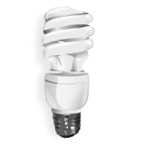 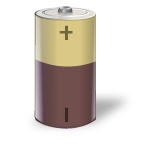 Series and parallel circuits are the common types of circuits. See Figure 2 for images of both series and parallel circuits.Figure 2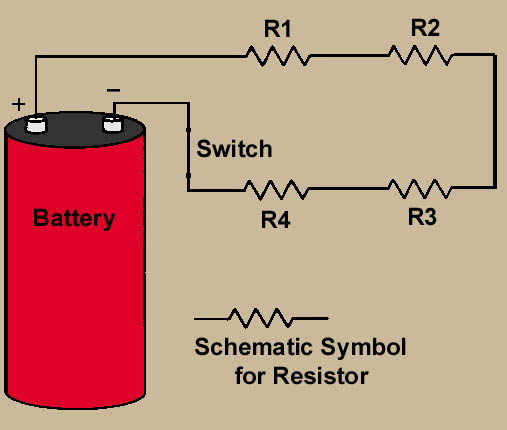 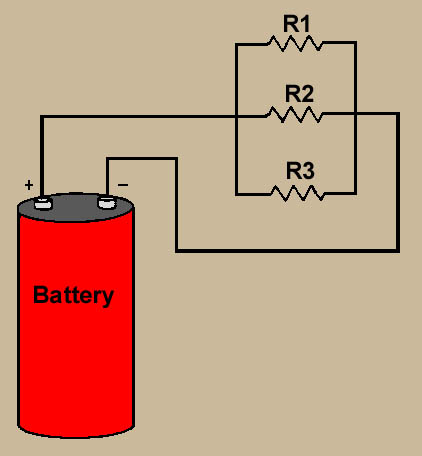 Series Circuit					Parallel CircuitCompare and contrast the images above using the Venn diagram below. What is similar, what is different?ApplicationWhat do you think would happen if a light burns out in a series circuit?What do you think would happen if a light burns out in a parallel circuit?Reflection on the Design ChallengeWhat might you use as a load (output) for your Rube Goldberg device? Include the purpose of the output in your description.Would a series or parallel circuit be needed to turn on the output from question 4? Draw a sketch of a possible circuit. 